KLASA: 400-08/20-01/26URBROJ: 2113/03-01-20-10Stubičke Toplice, 22.12.2020.Na temelju članka 69. Stavak 4. Zakona o šumama (Narodne novine br. 68/18, 115/18, 98/19 i 32/20) i članka 25. t. 3 Statuta Općine Stubičke Toplice (Službeni glasnik Krapinsko-zagorske županije br. 16/09, 9/13 i 15/18), Općinsko vijeće Općine Stubičke Toplice na svojoj 35. sjednici održanoj dana 22. prosinca 2020. godine donijelo jePROGRAM UTROŠKA SREDSTAVA ŠUMSKOG DOPRINOSA ZA 2020. GODINUČlanak 1.Ovim Programom utvrđuje se namjena utroška sredstava šumskog doprinosa za 2020. godinu, kojeg pravne i fizičke osobe, osim malih šumoposjednika, koje obavljaju prodaju proizvoda iskorištavanja šuma (drvni sortimenti) plaćaju u korist proračuna Općine StubičkeToplice u visini od 10% u odnosu na prodajnu cijenu proizvoda na panju.Članak 2.U proračunu Općine Stubičke Toplice za 2020. godinu planiraju se prihodi od šumskog doprinosa u iznosu od 186.000,00 kn, a sukladno zakonskim odredbama utrošit će se za financiranje izgradnje komunalne infrastrukture. Predsjednik Općinskog vijeća      Općine Stubičke Toplice           Tomislav MlinarićDostaviti: Ministarstvo poljoprivrede, Planinska 2a, ZagrebArhiva, ovdje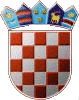 REPUBLIKA HRVATSKAKRAPINSKO-ZAGORSKA ŽUPANIJAOPĆINA STUBIČKE TOPLICEOPĆINSKO VIJEĆE